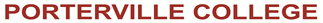 Pathways to Success & Equity CommitteeMinutes2:30 PM – 3:45 PM      Tuesday, September 3, 2019     AC-108Present: Cindy Pummill, Erin Cruz, Michael Carley, Connie Gutierrez, Primavera Arvizu, Mary Jo Jordan, Reagen Dozier.Call to Order -Primavera Arvizu called the meeting to order @ 2:33pm. Approval of AgendaApproval of the September 3, 2019 SEC Agenda was moved by Cindy Pummill, and seconded by Michael Carley and carried on with the consensus of the committee.Approval of Minutes Michael Carley moved motion to approve the minutes from 4/16/2019 and 4/30/19, Reagen Dozier seconded and carried with the consensus of the committee.DRC Recommendations (Data Team) Michael Carley pulled up the Data Team Recommendations. He went over the first four recommendations with the committee. The following recommendations include: We recommend that tutoring and related Learning Center services be made available as early as possible in each term, if possible, during the first week. Committee agreed that this has been completed.We recommend that Disability Resource Center staff have input into the training of those working in tutoring, mentoring, and related services so that the particular needs of students with disabilities are included.  Reagen mentioned that she will reach out to the DRC coordinator regarding this recommendation.We recommend that the college offer at least a handful of late-start classes, ones that begin a week or two into the term so that students who find themselves in a class that does not fit can find a substitute.  This is a particular need in math and English.  We also recommend a few short-term sections be offered each term. The committee agreed that this recommendation be sent to Enrollment Management. We recommend that faculty attempt to assess SLOs with more than one method, if possible, so that students who are weaker in a particular area (writing or multiple-choice testing, for example) are not evaluated by that method for all of the course-level outcomes.  The committee agrees to have Melissa Long recommend this to the Outcomes Committee. The committee agreed to go over the remaining four recommendations at the next meetingPathways Report to the State Primavera Arvizu provided the Guided Pathways Essential Practices: Scale of Adoption Self-Assessment. The committee went over the first Module and discussed where the college is in each practice. The committee will take a section at each meeting until the assessment is complete. Primavera will update the form and Analicia Jauregui will email the committee the updated form.Pirate Maps FeedbackNext Steps Cindy Pummill shared with the committee they met today and came up with the final proposal. The Mapping committee came up with names for the majors and they will send out a vote. Primavera and Cindy will figure out how to align these with the High school Pathways. There will be a soft implementation of the completion teams of fall 2020 but an official launch of fall 2021.  Reagen gave an update of the Journey mapping committee. She mentioned that they are meeting this semester to continue to condense the draft of the Pirate Map, which is a basic pathway students can take from when they first enroll to graduation and or transfer. 2-year plans Primavera shared with the committee that the two year plans that Maria Roman was working on with some faculty. She provided a copy of the two-year plan. The form has not been approved. The committee reviewed the plans.Equity Institute- Primavera Arvizu shared that there is an Equity Institute in November and she recommends that we send a team of faculty and student service. The committee discussed and agreed to send two faculty. Erin Cruz will send this information out to the Division Chairs. ATD- Primavera Arvizu shared that we have not received any feedback regarding our new coach and she will reach out to ATD and asked where we are in the process. The option that we ended up purchasing is the 12,500. Michael Carley mentioned that the Leadership College application is due and he went over what it is. The recertify process is coming up and the committee discussed and agreed to recertify the college. Student Representations Cindy Pummill shared that we need a student rep for this committee. The committee recommended the student ambassadors or student coaches here on campus. Primavera mentioned that she would reach out to Kimanthi regarding any ambassadors that may be interested.ReportsData Team Update- Michael Carley shared that the Data Team went over the Data Team recommendations and reviewed what has been completed. They will be reviewing the Poverty Presentation in the coming meetings.SSSP/Equity Update- The committee agreed to change the name of this report to SEA Update. Erin Cruz shared that she has the 17/18 integrated expenditure report due this month. She shared that we finished up with Welcome Week and orientations. ASPC Update- No UpdateAnnouncements –Primavera reread the work that we will be doing this fall which include:Pirate Mapping – Cindy Pummill (Lead)Journey Mapping- Reagen Dozier and Maria Roman (Lead)Marketing Team – Primavera needs to initiate again 2year Plans  Cindy Pummill mentioned that Ann Marie Wagstaff will not be a member of this committee. Primavera and Cindy have an individual that they are going to ask Academic Senate if they approve.Erin Cruz mentioned having a Brown Bag Session for the book “Redesigning America’s Community Colleges” that was purchased for faculty and adjunct faculty. Primavera and Erin will be working on having two this Fall. Michael Carley mentioned if we could bring the Goals Crosswalk to this committee. Primavera asked Analicia Jauregui to be sure it is on the agenda for the next meeting. Discussion/QuestionsAdjournment – Meeting adjourned at 3:15p.m.  